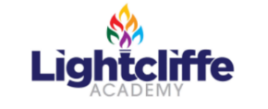 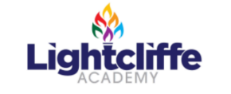 LIGHTCLIFFE ACADEMYSIXTH FORM ENTRY – SEPTEMBER 2019LEVEL 3 (A LEVEL) SUBJECT CHOICES – Please select three or four subjects.Student Signature:____________________________ Dated: ______________________________COMPLETED APPLICATIONS TO MRS FULLER  afuller@lightcliffeacademy.co.uk  BY FRIDAY 18TH JANUARY, 2019.Name ________________________________________ Date of birth _______________________________ Address__________________________________________________________________________________________________________________________________Post Code_______________________________Telephone (Home) ____________________________ (Mobile) ____________________________________E-mail address ____________________________________________________________________________Current school ____________________________________________Tutor group _____________________Vocational CoursesAssessed mainly through courseworkTick to selectA Level CoursesAssessed mainly through examinationTick to selectC6 CollaborationThese subjects will be taught at an alternative Calderdale 6th form. Only one can be selectedTick to select(One only)Applied Business Extended Certificate Art & DesignArt, Craft & Design: TextilesApplied General Science Extended CertificateBiologyComputer ScienceApplied Law Extended CertificateBusiness StudiesEconomicsApplied PsychologyChemistryFrenchBTEC National Extended Certificate in Health and Social CareDrama & Theatre StudiesHistory - MedievalBTEC National Extended Certificate in ITDT Product DesignMusic A LevelBTEC  National Extended Certificate Media Studies: Creative Digital MediaEnglish LanguageArt, Craft & Design:PhotographyBTEC Sport National Extended CertificateEnglish LiteraturePoliticsFinance – The London Institute of Banking and Financial Studies Level 3GeographyFood Science and Nutrition- Level 3 DiplomaHistoryBTEC DanceMathematicsPhysicsPhysical EducationPsychologyReligious Studies (Philosophy and Ethics)SociologyFURTHER INFORMATION – Please give further information about yourself and why you wish to come to our sixth form.  You could comment on extra-curricular activities and the contributions you will be able to make to sixth form life. (Use separate sheet if necessary.)